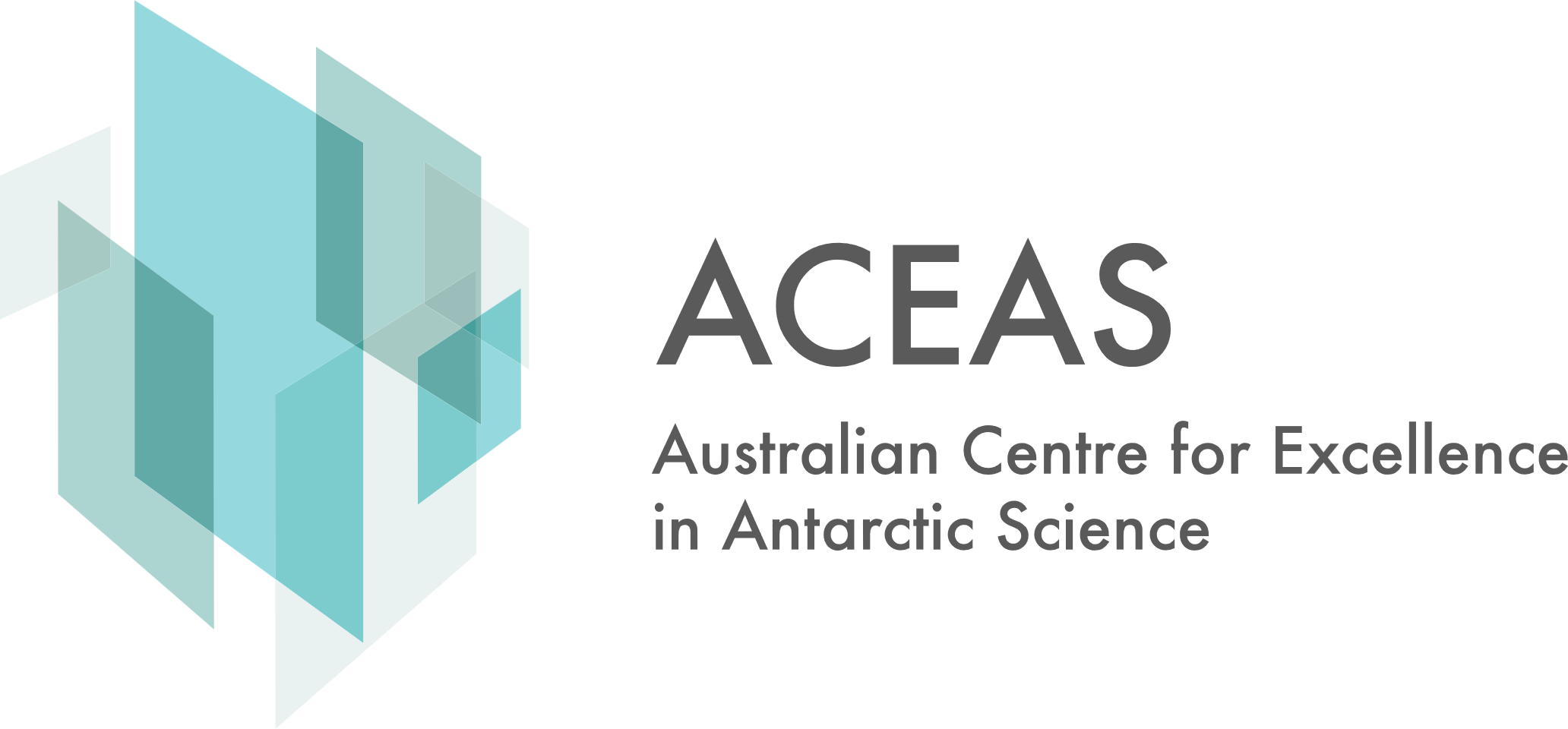 ACEAS Data Management PlanAccess the ACEAS Data Management Planning User GuideDMP version	Date modified	Modified byDraft  (20230601)	01 June 2023	Jane Smithv1  (20230602)	02 June 2023	Jane Smith & Bob Jonesv2  (20230723)	23 August 2023	Jane SmithInstitutionPeopleResearcher 1Researcher 1Researcher 1Researcher 1Researcher 2Researcher 2Researcher 2Researcher 2NameNameORCiDORCiDEmailEmailAffiliation 1Affiliation 1Affiliation 2Affiliation 2PositionDMP creatorPositionDMP creatorResearcher 3Researcher 3Researcher 3Researcher 3Researcher 4Researcher 4Researcher 4Researcher 4NameNameORCiDORCiDEmailEmailAffiliation 1Affiliation 1Affiliation 2Affiliation 2PositionDMP creatorPositionDMP creatorResearcher 5Researcher 5Researcher 5Researcher 5Researcher 6Researcher 6Researcher 6Researcher 6NameNameORCiDORCiDEmailEmailAffiliation 1Affiliation 1Affiliation 2Affiliation 2PositionDMP creatorPositionDMP creatorProject DetailsProject titleDMP ID numberEthics ID numberProject startProject endFOR code(s)SEO code(s)KeywordsProject descriptionProject methodsData Storage Requirements and RestrictionsData Storage Requirements and RestrictionsData Storage Requirements and RestrictionsData Storage Requirements and RestrictionsFile sizeFile typesData storage service(s) to be usedCollaborator access to dataIf your project includes collaborators from other institutions, describe how each person will be able to access the data.  If individual collaborators do not have access to the data storage services listed above, describe the method(s) of data provision and the precautionary process(es) that will be used to protect sensitive data.Personal or potentially identifiable contentIf your data identify individuals at any stage of the research, you will need to follow the relevant federal, state, and institutional privacy requirements.  Refer to the User Guide for additional information.Confidentiality and contractual obligationsOther sensitive informationIf your data contain other sensitive information, e.g. locations of threatened/ endangered species, include their details here and describe how your storage selection will safeguard this information.Intellectual PropertyData PublishingData PublishingData PublishingAnticipated research data outputsList the types of data output that you intend to produce (e.g. CSV, audiovisual, interactive online resource, software), and their provisional titles.Published/archived external to IMASPublished/archived via IMAS PortalNote: IMAS datasets should NOT be published via RDPEmbargo prior to publication(Embargoes should be no longer than 12 months)Not publicly availableCreative Commons licence